08.04.2021 года на территории Веневского района был организован «единый день информирования», в рамках которого до населения района доводились основные требования пожарной безопасности в период прохождения весенне-летнего пожароопасного периода, а также соблюдение требования пожарной безопасности в быту.Так, основными местами данного мероприятия стали центральная площадь п. Грицовский, где располагается большое количество торговых объектов, и территория у администрации МО Грицовское. Эти места выбраны не случайно, так как это самые посещаемые места у местного населения. Сотрудниками отдела надзорной деятельности и профилактической работы по Веневскому району совместно с сотрудниками администрации МО Грицовское жителям поселка были доведены требования пожарной безопасности с вручением наглядной агитации, а также разъяснены правила действия в случае пожара или иной чрезвычайной ситуации. 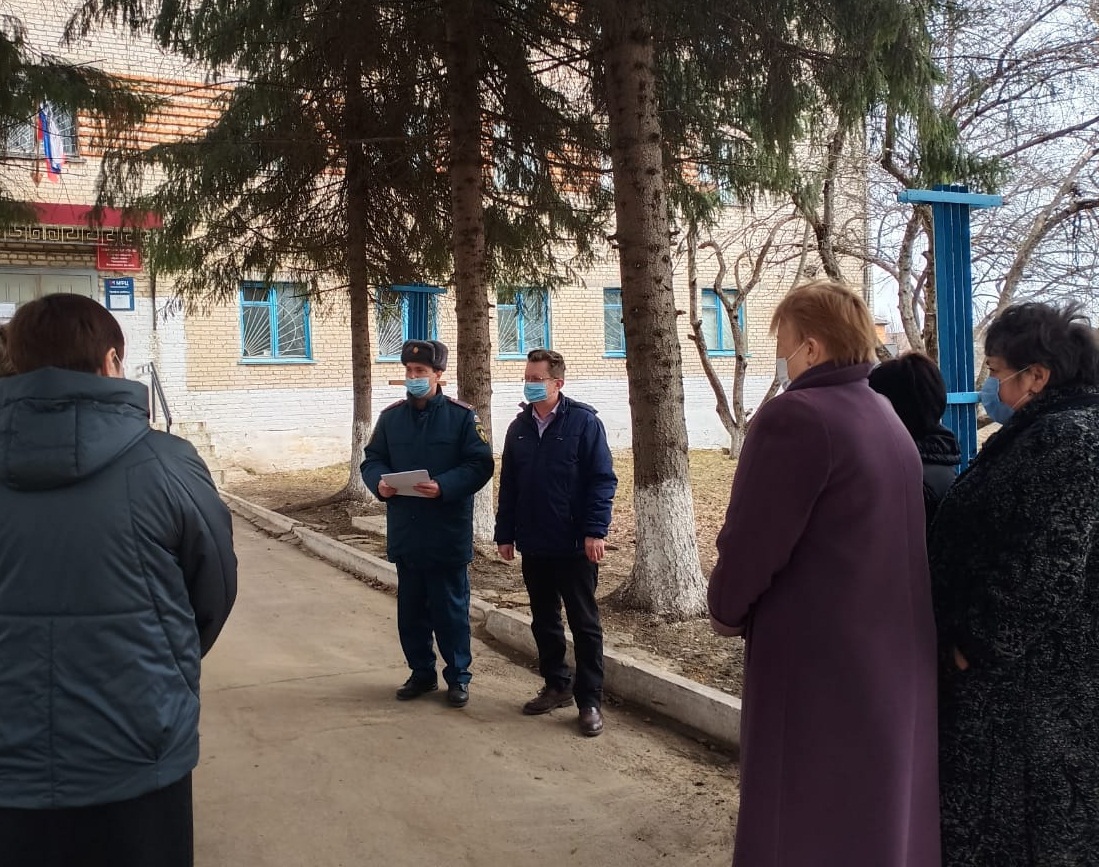 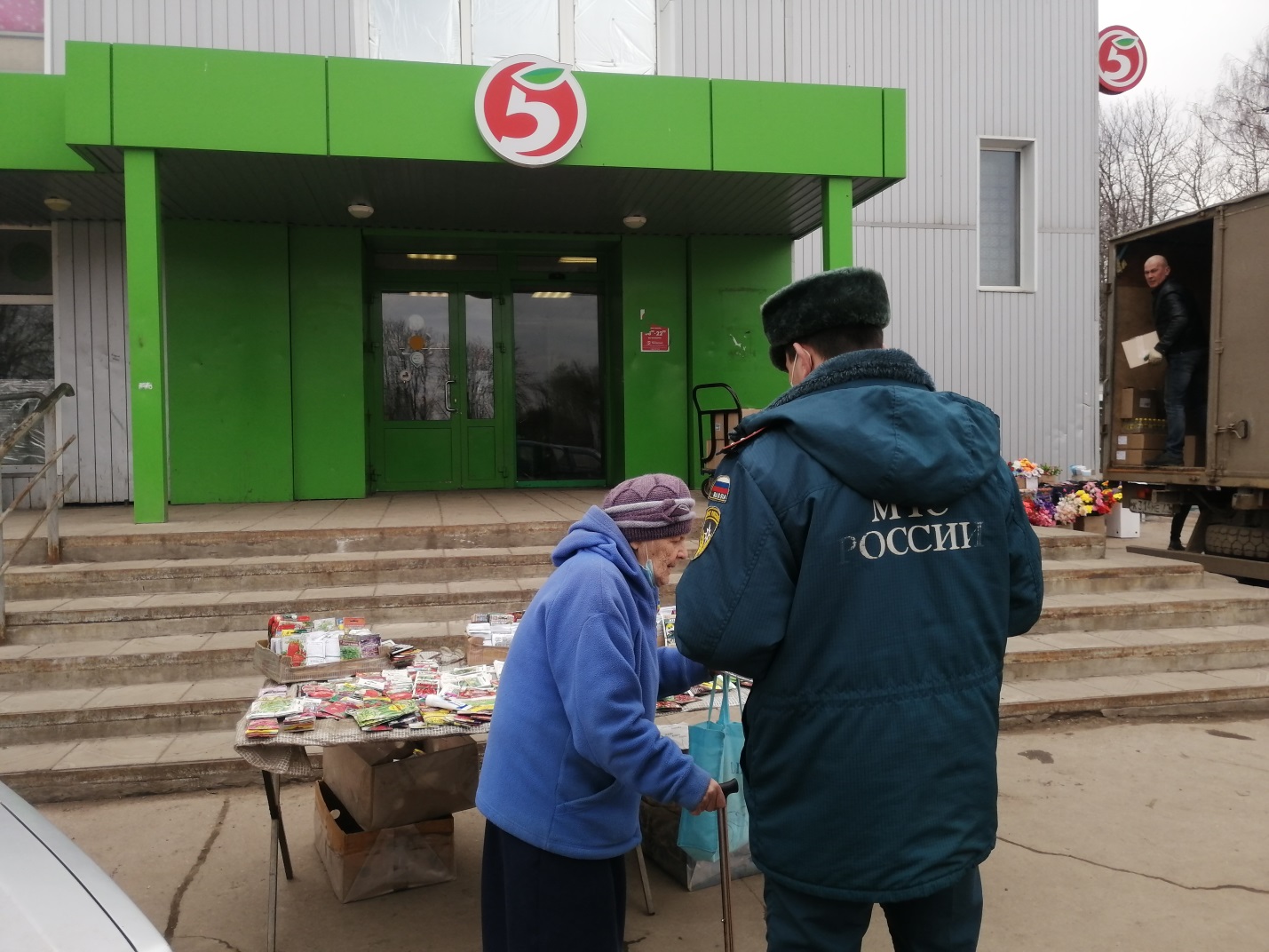 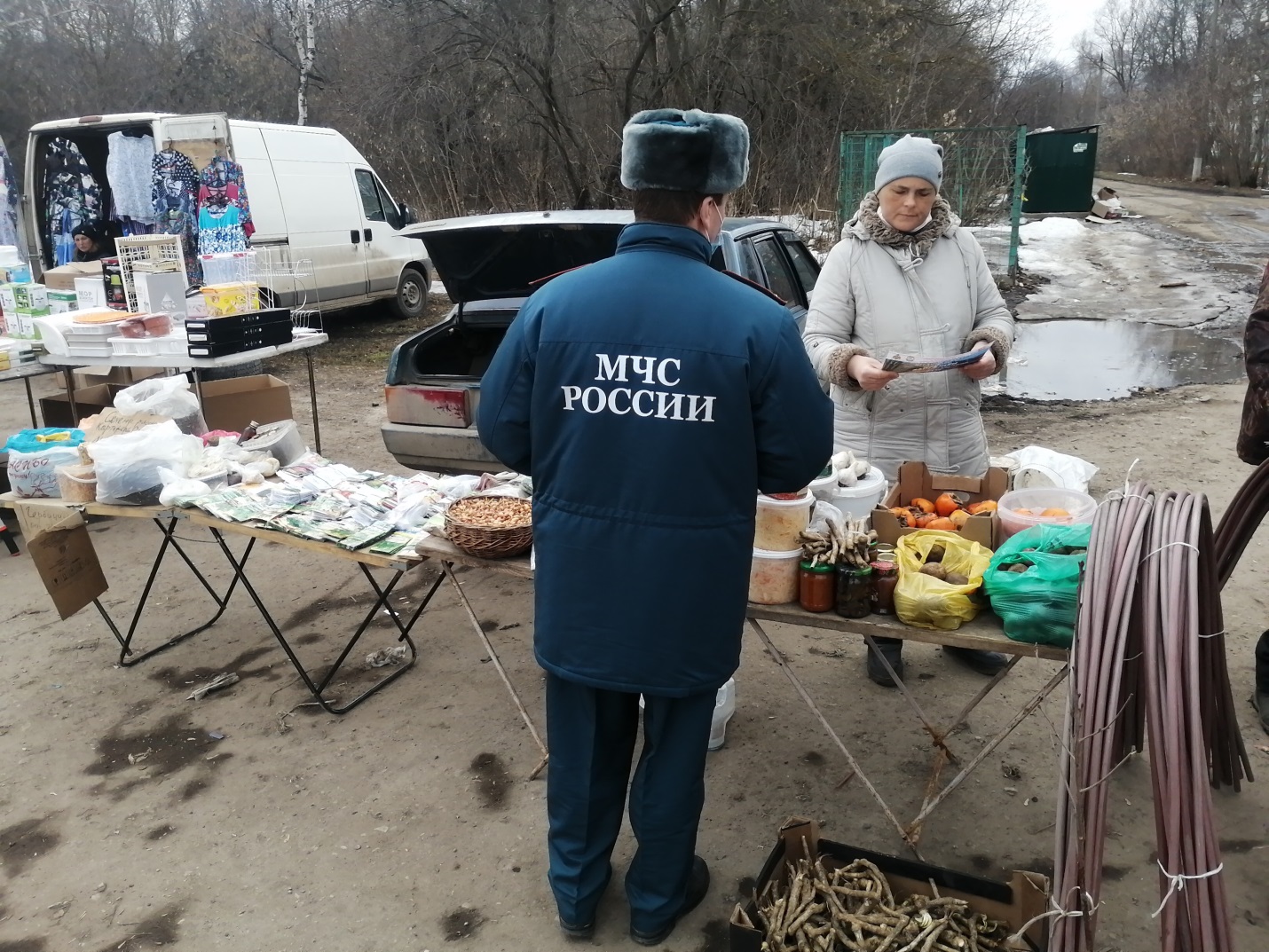 